Ripponden J&I School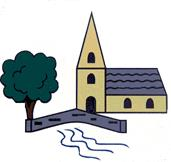 Saplings Weekly Learning – W/C 1st June 2020This timetable gives an overview of home learning activities, as set by your teacher. In addition to this, teachers in Key Stage Two will continue to email daily with updates and ideas and teachers in Key Stage 1 and Reception will be emailing every couple of days. These email messages will continue to go to children in KS2 and to their parents in R/KS1 and they will be put on the class pages of the website. The message is, as always, to do what you can – there is no pressure from school – but we are here if you need help. GENERAL LINKSPE Links:REAL PE - https://home.jasmineactive.com email – parent@rippondenj-1.com and password rippondenjJoe Wicks - https://www.youtube.com/user/thebodycoach1 Cosmic Kids - https://www.youtube.com/user/CosmicKidsYogaGo Noodle - www.gonoodle.comGeneral Links: Twinkl -  www.Twinkl.co.uk/offerClassroom Secrets - https://classroomsecrets.co.uk/free-home-learning-packsActive Learn - https://www.activelearnprimary.co.uk/English Links:Phonics Play - www.phonicsplay.co.ukActive Learn - https://www.activelearnprimary.co.uk/    for both reading books on Reading Bug and SPAG on Grammar BugOxford Owl - https://home.oxfordowl.co.uk/for-home/Maths Links:Sumdog - www.Sumdog.comNumbots - https://play.numbots.com/#/intro White Rose Maths - www.whiterosemaths.comBBC Bitesize lessons - https://www.bbc.co.uk/bitesize/tags/zjpqqp3/year-1-lessons/1Monday1st June Tuesday2nd JuneWednesday3rd JuneThursday4th JuneFriday5th JunePEJoe WicksGo Noodle Choose your favourite dances and stretchesJoe Wicks Go NoodleChoose your favourite dances and stretchesJoe WicksReading15 minutes of reading books on Active Learn and the questions15 minutes of reading any book of your choice and the questions15 minutes of reading book on Active Learn and the questions15 minutes of reading books on Active Learn and the questions    Friendly FridayShare a book with a member of your family or your teddies and toysPhonics/ SPAG/ Spelling/ Handwriting 10:30 Year 1 Letters and Sounds for Home and School  on You Tube https://www.youtube.com/watch?v=FCw5hi-kB-U (Please subscribe to Letters and Sounds for home and school on You Tube to gain the latest links 10:30 Year 1 Letters and Sounds for Home and School  on You Tube https://www.youtube.com/watch?v=FCw5hi-kB-U (Please subscribe to Letters and Sounds for home and school on You Tube to gain the latest links 10:30 Year 1 Letters and Sounds for Home and School  on You Tube https://www.youtube.com/watch?v=FCw5hi-kB-U (Please subscribe to Letters and Sounds for home and school on You Tube to gain the latest links 10:30 Year 1 Letters and Sounds for Home and School  on You Tube https://www.youtube.com/watch?v=FCw5hi-kB-U (Please subscribe to Letters and Sounds for home and school on You Tube to gain the latest links 10:30 Year 1 Letters and Sounds for Home and School  on You Tube https://www.youtube.com/watch?v=FCw5hi-kB-U (Please subscribe to Letters and Sounds for home and school on You Tube to gain the latest links Phonics/ SPAG/ Spelling/ Handwriting Edshed SpellingThere are new spellings on Edshed and I have selected maths activities for you to do this week! Please contact the office for your log-in details if you don’t have them already.Edshed SpellingThere are new spellings on Edshed and I have selected maths activities for you to do this week! Please contact the office for your log-in details if you don’t have them already.Edshed SpellingThere are new spellings on Edshed and I have selected maths activities for you to do this week! Please contact the office for your log-in details if you don’t have them already.Edshed SpellingThere are new spellings on Edshed and I have selected maths activities for you to do this week! Please contact the office for your log-in details if you don’t have them already.Edshed SpellingThere are new spellings on Edshed and I have selected maths activities for you to do this week! Please contact the office for your log-in details if you don’t have them already.MathsPlace Value to 20or15 minutes on Sumdog/Edshed MathsPlace Value to 20or15 minutes on Sumdog/Edshed Maths Place Value to 2015 minutes on Sumdog/Edshed Maths Place Value to 20or 15 minutes on Sumdog/Edshed MathsPlace Value to 20or 15 minutes on Sumdog/Edshed Maths EnglishWriting Prompt MondayPiratesWriting Prompt TuesdayCommandsPiratesWriting Prompt Wednesday ing, ed, er PiratesWriting Prompt ThursdayExclamation or full stopPiratesGrammar focus FridayUsing –ly PiratesTopic ReligiousEducationRE: How do we celebrate special events?This week we are going revisit the work we did about celebrating special events and learn about a very special event that recently took place, the celebrations of Ramadan and Eid.Can you remember any special events we celebrate during the year? We talked about birthdays, weddings, harvest….can you remember any more? Just over a week ago, Muslims celebrated the festival of Eid. It is the end of a special period called Ramadan. For RE this week we are going to learn about Ramadan and Eid and do some craft activities linked to these special celebrations. Today I’d like you to think about what you had to eat and drink yesterday. Can you draw what you ate and drank for each meal? Can you write down what you ate and drank using our Year 1 punctuation of finger spaces, capital letters and full stops? As an extra challenge, can you tell me what time you ate these meals and draw the time on a clock?I’ll send you more activities throughout the week. Keep up the good work at home everyone!RE: How do we celebrate special events?This week we are going revisit the work we did about celebrating special events and learn about a very special event that recently took place, the celebrations of Ramadan and Eid.Can you remember any special events we celebrate during the year? We talked about birthdays, weddings, harvest….can you remember any more? Just over a week ago, Muslims celebrated the festival of Eid. It is the end of a special period called Ramadan. For RE this week we are going to learn about Ramadan and Eid and do some craft activities linked to these special celebrations. Today I’d like you to think about what you had to eat and drink yesterday. Can you draw what you ate and drank for each meal? Can you write down what you ate and drank using our Year 1 punctuation of finger spaces, capital letters and full stops? As an extra challenge, can you tell me what time you ate these meals and draw the time on a clock?I’ll send you more activities throughout the week. Keep up the good work at home everyone!RE: How do we celebrate special events?This week we are going revisit the work we did about celebrating special events and learn about a very special event that recently took place, the celebrations of Ramadan and Eid.Can you remember any special events we celebrate during the year? We talked about birthdays, weddings, harvest….can you remember any more? Just over a week ago, Muslims celebrated the festival of Eid. It is the end of a special period called Ramadan. For RE this week we are going to learn about Ramadan and Eid and do some craft activities linked to these special celebrations. Today I’d like you to think about what you had to eat and drink yesterday. Can you draw what you ate and drank for each meal? Can you write down what you ate and drank using our Year 1 punctuation of finger spaces, capital letters and full stops? As an extra challenge, can you tell me what time you ate these meals and draw the time on a clock?I’ll send you more activities throughout the week. Keep up the good work at home everyone!RE: How do we celebrate special events?This week we are going revisit the work we did about celebrating special events and learn about a very special event that recently took place, the celebrations of Ramadan and Eid.Can you remember any special events we celebrate during the year? We talked about birthdays, weddings, harvest….can you remember any more? Just over a week ago, Muslims celebrated the festival of Eid. It is the end of a special period called Ramadan. For RE this week we are going to learn about Ramadan and Eid and do some craft activities linked to these special celebrations. Today I’d like you to think about what you had to eat and drink yesterday. Can you draw what you ate and drank for each meal? Can you write down what you ate and drank using our Year 1 punctuation of finger spaces, capital letters and full stops? As an extra challenge, can you tell me what time you ate these meals and draw the time on a clock?I’ll send you more activities throughout the week. Keep up the good work at home everyone!RE: How do we celebrate special events?This week we are going revisit the work we did about celebrating special events and learn about a very special event that recently took place, the celebrations of Ramadan and Eid.Can you remember any special events we celebrate during the year? We talked about birthdays, weddings, harvest….can you remember any more? Just over a week ago, Muslims celebrated the festival of Eid. It is the end of a special period called Ramadan. For RE this week we are going to learn about Ramadan and Eid and do some craft activities linked to these special celebrations. Today I’d like you to think about what you had to eat and drink yesterday. Can you draw what you ate and drank for each meal? Can you write down what you ate and drank using our Year 1 punctuation of finger spaces, capital letters and full stops? As an extra challenge, can you tell me what time you ate these meals and draw the time on a clock?I’ll send you more activities throughout the week. Keep up the good work at home everyone!